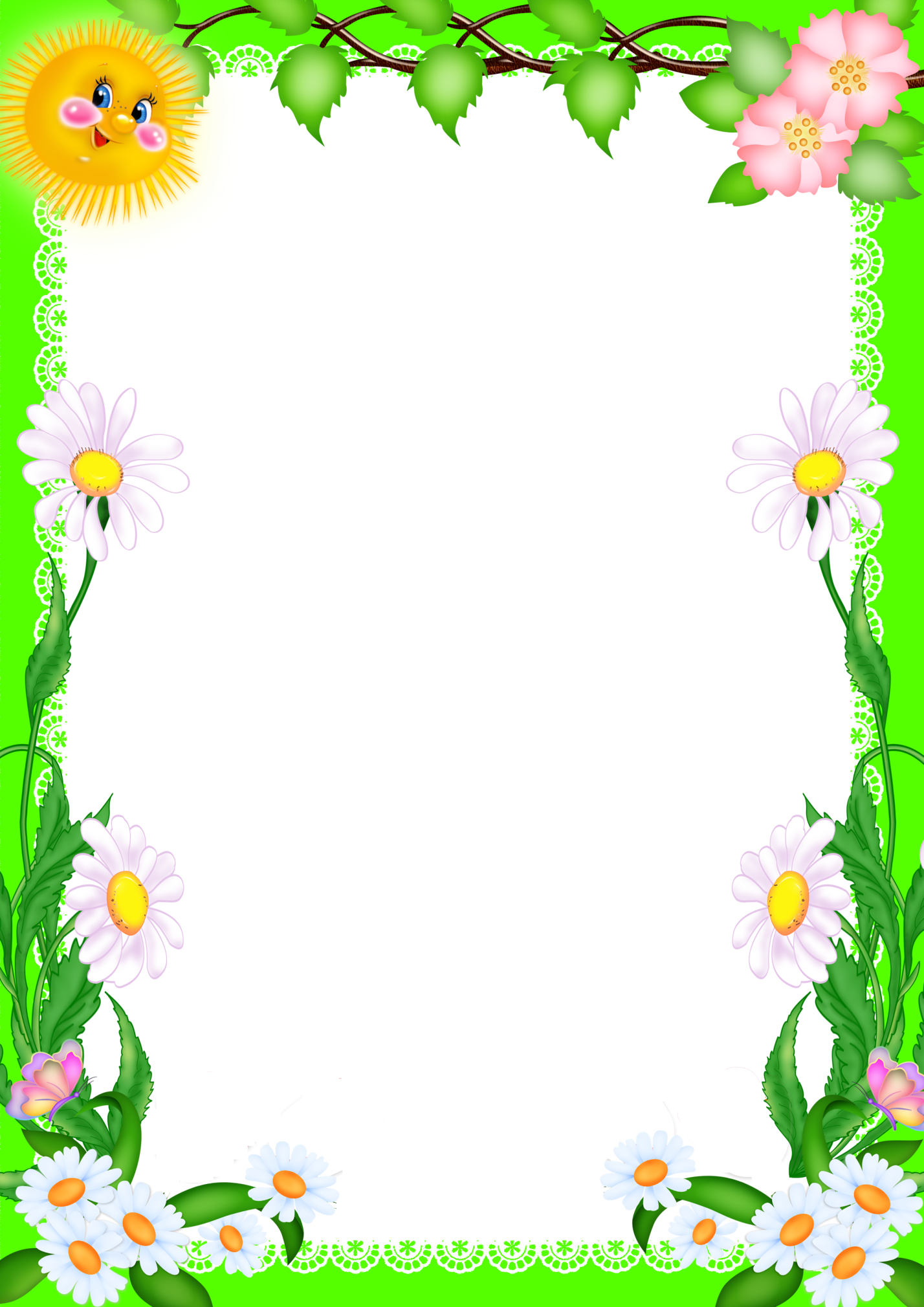    Управление проектом.